CONSEIL D’ECOLE mardi 15 marsCompte renduEtaient présents :Valérie Bogel, Gaëlle Zwolf, Stéphane Capelle Morin, Stéphanie Popot, Laure Brisbout, Marie-Séverine Pascolini, Laure Douilly, Emmanuelle Fink, Audrey Pasquier, Christel Vitet, Frédérique Lesprit, Laetitia Vitalis, Brigitte Albert, Christine Scholtz enseignant.esAlexandra Ferran est excusée.Florence Guérin, Camille Solis, Aurélie Lautrette, Annette Lyon-Caen, Pascal Huruguen, Félix Zimmermann, Caroline Pes, Bernadette Dumont, Ambra Palmisano, FCPEAnnick Le Cornec directrice, Franck-Eric Morel conseiller délégué Mairie de Sèvres1 – TRAVAUX – SECURITEGrille d’entrée : Madame Le Cornec avait demandé que soit installé sur la grille d’entrée de l’école un interphone ou un digicode. Ceci permettrait de filtrer et de contrôler les entrées d’adultes pendant les heures de cours (en dehors des heures d’entrées et de sorties) et de protéger ainsi les élèves d’actions malveillantes. Cette demande a été étudiée par la ville. Elle ne peut pas être retenue pour des raisons techniques, le portail trop lourd n’est pas adapté. La solution proposée est l’installation de brise-vues sur les grilles de la cour de récréation jusque dans le prolongement de la maternelle Croix Bosset. Les enseignant.es ne sont toujours pas favorables à cette proposition qui ne répond pas réellement au besoin anti intrusion. Monsieur Morel prend note et reviendra vers nous. Sécurité aux abords de l’école : Lors du précédent conseil d’école nous avions demandé que la signalétique de l’école soit renforcée, et, la mairie devait se rapprocher de GPSO pour savoir si un agent pouvait être dédié à la circulation entre la rue Fréville le Vingt et la rue Croix Bosset. Les parents d’élèves et l’équipe enseignante sont très soucieux de la sécurité des enfants lors des entrées et sorties de l’école.Monsieur Morel, indique que le panneau de signalétique va être changé, il sera plus marquant. En revanche, il ne sera pas possible d’avoir un agent de GPSO pour la circulation.Nous continuons le point sécurité, les membres du conseil d’école rappellent la nécessité qu’il n’y ait pas de véhicules de livraison entre 8h15 et 8h45.Aménagement de la cour de récréation : depuis la rentrée de septembre, l’équipe enseignante a repensé l’aménagement de la cour de récréation et des jeux ont été achetés pour chaque niveau de classe. L’équipe pédagogique souhaite apporter encore des améliorations et a besoin du concours de la mairie :  refaire le traçage des jeux au sol, avoir un banc en bois (de préférence pour qu’il puisse être décoré par les élèves) « banc de l’amitié », installer un terrarium. Monsieur Morel va voir comment cela peut rentrer dans le budget, pour le terrarium, il faudrait que nous précisions notre demande.2 – Association les enfants animateursMadame Brigitte Cheval directrice de l’association prend sa retraite l’été prochain. Lors de notre précédent conseil d’école, nous avions beaucoup insisté sur la nécessité que cette association d’aide aux élèves se poursuive. Madame Cheval fait un travail remarquable d’accompagnement scolaire mais également de lien avec les familles. Madame Cheval fait l’unanimité sur la ville. Concernant son remplacement, il semblerait que Madame Cheval ait peut-être trouvé quelqu’un. La mairie de Sèvres a bien sûr prévu un hommage à Madame Cheval.3 – Equipements informatiquesDepuis notre dernier conseil, l’ordinateur de la salle des maîtres a été changé, le WIFI installé en salle des maîtres, 6 collègues ont reçu un nouvel ordinateur portable avec possibilité de se connecter au WIFI et d’imprimer. Conséquence, moins d’attente sur le poste principal de la salle des maîtres. Nous remercions la Mairie. Madame Laurent Irun de la circonscription a bien pris en charge le dossier informatique afin que les améliorations qui restent à apporter évoluent. Les enseignantes souhaiteraient savoir quand toute l’équipe sera pourvu d’ordinateurs portables fonctionnels et quand la classe mobile (chariot avec 12 tablettes) nous sera livrée. Monsieur Morel prend note.4 – CantineTarification : depuis le 7 mars, la mairie a changé la tarification de la cantine. Cela a été voté en conseil municipal. Les parents d’élèves indiquent que de nombreuses familles voient leurs factures augmenter considérablement. Monsieur Morel nous dit que l’objectif est de favoriser ceux qui ont le plus de difficultés. Le quotient familial a été pris en compte. Les parents élus demandent un retour détaillé suite à la mise en place des nouveaux tarifs : le nombre de familles ayant vu leurs factures augmenter ou diminuer, le budget total. Si le budget total est en augmentation, que veut faire la mairie avec ces économies ?Les parents d’élèves comprennent que les ateliers du midi ne puissent pas reprendre immédiatement. Ils mentionnent cependant, qu’ils sont très attachés à la qualité d’accueil de ce temps-là et que les ateliers y participent très grandement.Madame Le Cornec informe qu’il n’y aura pas de nouvelle organisation jusqu’aux vacances de printemps, si cela est possible, les ateliers seront mis en place au mois de mai.5 – Activités pédagogiquesToutes les classes profitent des films ou des spectacles qui sont proposés par le SEL. Ce matin, les élèves des classes de CP et de CE1 sont allés voir Azur et Asmar, les enseignants soulignent la qualité de présentation du film qui a passionné les enfants, ainsi qu’un très bon dossier pédagogique en amont.Le spectacle de Noël, Les semeurs de Rêves de la compagnie Les Vagabonds des Etoiles qui a dû être reporté, aura lieu au mois de juin.Sécurité routière : au mois de mai pour les trois classes de CM1La ferme : découverte des animaux de la ferme pour deux classes de CPClasse de nature : les élèves de CM2 partiront du 9 au 13 mai dans le Poitou sur le thème de la découverte de la biodiversité et de l’écosystème d’un lac. Une sortie à la journée sera organisée au Futuroscope. Une réunion de présentation de la classe nature aura lieu vendredi 25 mars à 18h15.Héritage et civilisation : les 3 classes de CM2 sont inscrites au projet culturel Odyssée. Grâce aux ENI, des échanges ont eu lieu avec des classes de St Pétersbourg, Moscou, du Congo, de la Mauritanie. Du fait de la situation géopolitique, les échanges avec la Russie deviennent difficiles et délicats. Musée de la céramique : les deux dernières années, les CP avaient bénéficié de ce partenariat. Cette année, ce sont les classes de CM2. Le projet s’intitule, Transmettre la passion du geste. Les œuvres des élèves seront exposées lors de la Nuit des Musées 2022, le samedi 14 mai de 18h à 22h. Cette exposition sera accompagnée d'un diaporama présentant la genèse de cette création artistique et des photos des différentes phases de réalisation. Les familles recevront les invitations. La Seine Musicale : deux classes de CE1 ont un partenariat et suivent un artiste.Voile : actuellement, nous travaillons à la mise en place d’un projet de 3 journées à la base nautique de Sèvres pour les trois classes de CM1.Foot à l’école : plusieurs classes de l’école CE1, CE1CE2, CM1 participent à ce dispositif qui comportent 7 à 10 séances qui sont animées par des éducateurs sportifs. Les élèves en retirent un grand bénéfice. Yoga : dans le cadre de notre projet d’école sur le climat scolaire et le bien être à l’école, le yoga pour l’éducation se met progressivement en place. Une de nos collègues participera à un stage ce week-end avec l’association RYE (recherche sur le yoga dans l’éducation). Certaines classes pratiquent et proposent à leurs élèves des petits exercices de respiration, de postures etc. Nous projetons que cette pratique évolue vers des ateliers pris en charge par des professionnels du yoga pour l’éducation. Le projet yoga est construit sur trois années. Des ateliers seront également dédiés aux enseignants afin de leur apporter la connaissance nécessaire à la transmission ainsi qu’un bien être.Fête de l’école : les parents d’élèves désirent qu’une fête d’école ait lieu. C’est un moment de convivialité nécessaire et qui manque depuis deux ans du fait de la crise sanitaire. L’équipe pédagogique est d’accord, à condition cependant, que les parents d’élèves prennent en charge son organisation et soient pleinement impliqués.6 – Protocole sanitaireNous avons un nouveau protocole sanitaire depuis le 14 mars.D’un commun accord avec tous les directeurs des écoles de Sèvres, il n’y aura aucun changement dans l’organisation de nos écoles jusqu’aux vacances de printemps.L’ordre du jour étant épuisé, la séance est levée à 8h20.Annick Le Cornec 								Camille Solis				Présidente									FCPE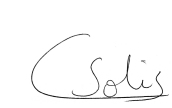 